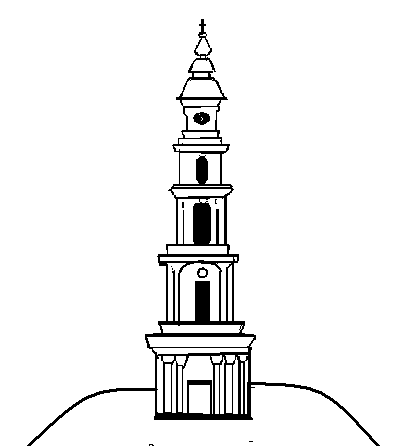 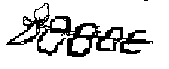 АДМИНИСТРАЦИЯ ЛЕЖНЕВСКОГО МУНИЦИПАЛЬНОГО РАЙОНАИВАНОВСКОЙ ОБЛАСТИ155120, пос. Лежнево,                                                                         Тел./факс: (49357)2-12-04ул. Октябрьская, 32                                                                            e-mail: info@lezhnevo.ru    ________________________________________________________________________18.04.2016 г. № ___б/н_______                     На __________ № __________                                          ПРОТОКОЛ № 13Заседания Антитеррористической комиссии Лежневского муниципального района Ивановской областиот 18 апреля 2016 годаПредседательствовалЗаместитель Главы Администрации Лежневского муниципального района, координатор комиссии А.А. Костин.Присутствовали:Повестка дня:О мерах по выявлению и предотвращению угроз совершения террористических актов в период подготовки и празднования мероприятий, посвященных 71-й годовщине Победы в Великой Отечественной войне, а также майских праздников.Доклад Агарков А.А. – начальника ОП № 7 МО МВД России «Ивановский», майора полиции принять к сведению.РЕШИЛИ:Рекомендовать ОП № 7 МО МВД России «Ивановский» (Агарков А.А.) совместно с отделом координации социальной сферы Администрации Лежневского муниципального района (Михайлова Н.А.): Осуществить комплексное обследование Рабочий сад;проверить окружающие здания и сооружения и обеспечить постоянный контроль за несанкционированным проникновением на эти объекты.О противодействии террористической деятельности членов МТО, в том числе российских граждан, принимавших участие в вооруженных конфликтах за рубежом, и достаточности принимаемых мер на данном направлении.В целях недопущения актов терроризма районному отделу образования Лежневского муниципального района (Лебедева А.А.) совместно с ОП № 7 МО МВД России «Ивановский» (Агарков А.А.) провести ряд профилактических мероприятий, направленные на профилактику правил действий при террористических угрозах. Рекомендовать руководителям управляющих компаний, ТСЖ, других жилищно-эксплуатационных органов:- провести обследование подвальных и чердачных помещений на предмет возможности проникновения в них посторонних лиц;- проверить состояние входных дверей в тепловые пункты, электрощитовые, помещения  машинных отделений лифтов и при необходимости их отремонтировать повторно;- уточнить планы эвакуации жителей многоквартирных жилых домов при возникновении террористических угроз.В целях профилактики терроризма руководителям управляющих компаний, ТСЖ, других жилищно-эксплуатационных органов совместно с ОП № 7 МО МВД России «Ивановский» (Агарков А.А.) провести повторный инструктаж с персоналом объектов жизнеобеспечения по повышению бдительности и действиям в условиях террористической угрозы.Отряду Государственной пожарной службы ОГКУ «Управление по обеспечению защиты населения и пожарной безопасности Ивановской области», ПЧ-36 (Лежнево) обеспечить постоянное дежурство пожарной машины на время подготовки и проведения 9 Мая.Главному врачу ОБУЗ «Лежневская ЦРБ» (Васильева Т.С.) обеспечить повышенную готовность бригад скорой медицинской помощи на период подготовки и проведения 9 Мая.ОП № 7 МО МВД России «Ивановский» (Агарков А.А.) обеспечить охрану общественного порядка во время подготовки и празднования мероприятий 9 Мая.Отделу ГО ЧС, общественной безопасности и мобилизационной подготовки Бабашеву Д.В.  провести проверку  готовности сил и средств к действиям при чрезвычайных ситуациях.Рекомендовать Главам администраций поселений Лежневского муниципального района уточнить перечень объектов проведения массовых мероприятий (50 и более человек) с графиком работы и дежурств в вечернее и ночное время, и объектов этой же категории вне зависимости от количества человек, расположенных в подвальных и цокольных этажах и совместно с представителями районной прокуратуры организовать проверки данных объектов.Отделу координации социальной сферы Администрации Лежневского муниципального района (Михайлова Н.А.) разместить в средствах массовой информации порядок действий населения при возникновении террористической угрозы.Контроль над выполнением данного решения оставить за заместителем Главы администрации Лежневского муниципального района (Костин А.А.)О мерах по выявлению и предотвращению угроз совершения террористических актов в период подготовки и проведения выборов депутвтов Государственной Думы Федерального Собрания Российской Федерации в 2016 году.РЕШИЛИ:1. ОП № 7 МО МВД России «Ивановский» (Агарков А.А.) рекомендовать:- увеличить количество патрульно-постовых нарядов в местах массового скопления людей, на вокзалах, автостанциях и подвижном составе;- обеспечить охрану общественного порядка во время подготовки и проведения выборов депутатов Государственной Думы Федерального Собрания Российской Федерации в 2016 году.3. Главам администраций сельских поселений Лежневского муниципального района, руководителям предприятий и организаций, обслуживающим гидротехнические сооружения организовать оперативный контроль за техническим состоянием и безопасностью гидротехнических сооружений на реках и водоемах района в период подготовки и прохождения весеннего половодья. 4. Секретарю антитеррористической комиссии Лежневского муниципального района (Зайцева О.А.) обеспечить подготовку в районную газету “Сельские вести” материалов о мерах безопасности в период подготовки и празднования мероприятий, посвященных 71-й годовщине Победы в Великой Отечественной войне, а также майских праздников.Об обеспечении транспортной безопасности на объектах транспортной инфраструктуры, находящейся в ведении органов местного самоуправления.РЕШИЛИ:1. ОП № 7 МО МВД России «Ивановский» (Агарков А.А.) рекомендовать:- увеличить количество нарядов, несущих службу по охране общественного порядка на вокзалах, автостанциях и подвижном составе;- провести обследование мест массового пребывания людей, ТЦ, автостанции, магазинов, образовательных и медицинских учреждений, на предмет обнаружения посторонних подозрительных предметов, сумок, пакетов, коробок и т.д. - в рамках проводимых антитеррористических мероприятий провести инструктажи, обследование на предмет обнаружения брошенного бесхозного автотранспорта.Координатор комиссии                                                                     Костин А.А.Секретарь комиссии                                                                        Зайцева О.А.Агарков А.А.Начальник ОП № 7 МО МВД России «Ивановский»,  майор полиции (по согласованию)Колесников П.Н.Первый заместитель Главы Администрации Лежневского муниципального района Ивановской областиКостин А.А.Заместитель Главы Администрации Лежневского муниципального района Ивановской областиЛебедева Е.А.Заместитель Главы Администрации, начальник финансового отдела Администрации Лежневского муниципального района Ивановской областиШувырденкова Е.В.Заместитель Главы Администрации Лежневского муниципального района, начальник отдела правового обеспечения и межмуниципального сотрудничества Ивановской областиБабашев Д.В.Ведущий специалист отдела по делам гражданской обороны, чрезвычайным ситуациям и мобилизационной работе Администрации Лежневского муниципального района Ивановской областиЦегичко А.В.Начальник отделения военного комиссариата Лежневского и Савинского районов (по согласованию)Лебедева А.А.Начальник отдела образования Лежневского муниципального района Ивановской областиМихайлова Н.А.Начальник отдела координации социальной сферы Администрации Лежневского муниципального района Ивановской областиВасильева Т.С.Главный врач ОБУЗ Лежневская ЦРБ (по согласованию)Карпов Д.В.Начальник отделения УФСБ России по Ивановской области в г.Тейково (по согласованию)Кабешов А.Ю.Начальник Тейковского МРОУ по Ивановской области ФС РФ по контролю за оборотом наркотиков (по согласованию)Фомин А.Н.Начальник отделения участковых уполномоченных полиции и по делам несовершеннолетних отделения полиции № 7 (п.г.т. Лежнево) МО МВД России «Ивановский» (по согласованию)Свинко А.М.Начальник линейно-технического участка № 2 Лежнево междугороднего центра технической эксплуатации телекоммуникаций г. Тейково ОАО «РосТелеком» (по согласованию) Фомина Е.П.Начальник филиала по Лежневскому району ФКУ УИИ УФСИН России по Ивановской области(по согласованию)Савельичева С.М.Инспектор ГДН ОП №7 МО МВД "Ивановский"(по согласованию)Забываева Е.А.Начальник отдела жилищно-комунального хозяйства Администрации Лежневского муниципального районаДенисов Р.В.Начальник отдела экономики и предпринимательства Администрации Лежневского муниципального районаШулякин С.М.Начальник отряда Государственной пожарной службы ОГКУ «Управление по обеспечению защиты населения и пожарной безопасности Ивановской области», ПЧ-36 (Лежнево) (по согласованию)Салихова Е.Н.Начальник территориального пункта УФМС России по Ивановской области (по согласованию)Зайцева О.А.Ведущий специалист отдела координации социальной сферы Администрации Лежневского муниципального района Ивановской области